Pozvánka na konferenci
Zranitelnost dětské duše, podpora duševního zdraví, posilování odolnosti a hledání cest k prevenci rizikového chování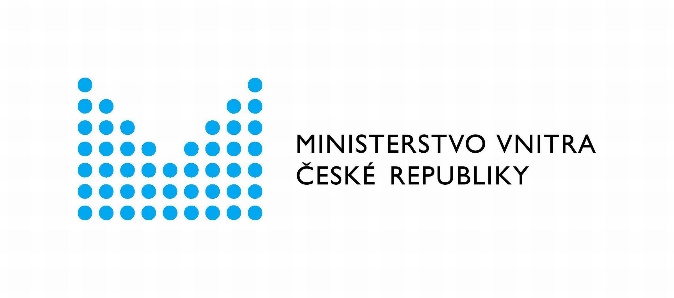 konané dne 20. března 2024, 9.00 – 16.00 hod., na Ministerstvu vnitra, Nad Štolou 3, Praha 7PROGRAM9.00 – 12.00	dopolední část programu PhDr. Štěpán Vymětal, psycholog se zaměřením na psychologii mimořádných událostí a krizového řízení - Systém psychosociální pomoci po události, strategie pro dlouhodobou reakci, psychosociální pomoc a posilování odolnosti jedinců, rodin, komunit a veřejnosti Doc. PhDr. Ludmila Čírtková, CSc., Dr. h. c., forenzní psycholožka a soudní znalkyně – Projekt prevence radikalizacePhDr. Jana Procházková, klinická psycholožka, psychoterapeutka, supervizorka, VŠ pedagožka, soudní znalkyně – Zranění dětské duše12.00 – 13.00 	oběd13.00 – 16.00   odpolední část programuBc. Petra Wünschová, zakladatelka a ředitelka Centra LOCIKA – Včasná pomoc a mezioborová spolupráceDoc. Mgr. Oldřich Krulík, Ph.D., Odbor centrální analytiky, Úřad služby kriminální policie a vyšetřování PP ČR; Vysoká škola AMBIS – Aktivní útočník ve školním prostředíMgr. Josef Petr, Liga otevřených mužů – Možnosti práce s osobou, která nezvládá vztek v mezilidských vztazíchZměna programu vyhrazena, aktuální verze programu bude dostupná na webu Prevence kriminality https://prevencekriminality.cz/konference-zraneni-detske-duse Konference je určena pro pracovníky Policie ČR se zaměřením na „mládež“, policejní preventisty s koordinátory prevence krajských úřadů, pracovníky školských odborů krajských úřadů, OSPOD a další, věnující se práce s dětmi.Přihlašte se prostřednictvím google formuláře https://forms.gle/LiF24wJEarezE9Fb6 do 13. března 2024.  Pořadatel si vyhrazuje právo odmítnout účast při překročení kapacity konferenční místnosti.Realizováno v rámci projektu Norských fondů Zvýšení policejní kompetence v prevenci a boji proti kriminalitě, posílení komunikačních dovedností s veřejností a povědomí o lidských právech